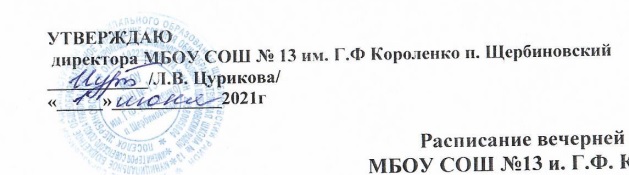 Расписание консультаций по подготовке к ГИА -112021-2022 учебный годДень неделивремяпредметФИО учителяПонедельник 14.20Обществознание Потерба Л.В.Вторник 14.20Русский  язык Филатова Т.Н.Среда 14.20История Потерба Л.В.Четверг 14.20Информатика и ИКТПопович Т.Р.Четверг 14.20География Кузеро Ю.М.Пятница 14.20Математика  (база)Попович Т.Р.Суббота 13.30Литература Филатова Т.Н.